Publicado en  el 04/10/2016 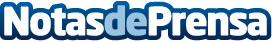 Telegram se renueva incorporando juegos sencillos dentro de los chatsLa compañía ha actualizando su plataforma de bots y la infraestructura de sus chats para hacerlas mucho más competitivas de cara a terceros como Facebook, que también ha estado potenciando sus chats incluyendo pagos móviles o encuestasDatos de contacto:Nota de prensa publicada en: https://www.notasdeprensa.es/telegram-se-renueva-incorporando-juegos Categorias: Entretenimiento Dispositivos móviles http://www.notasdeprensa.es